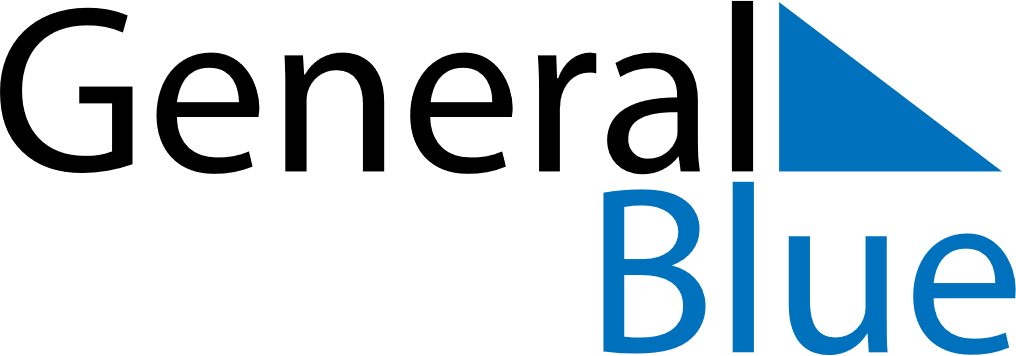 October 2023October 2023October 2023ColombiaColombiaSundayMondayTuesdayWednesdayThursdayFridaySaturday123456789101112131415161718192021Columbus Day22232425262728293031